ФОРМА для подання запитів на інформаціюЗАПИТ НА ІНФОРМАЦІЮВідповідно до Закону України "Про доступ до публічної інформації" прошу надати:Запитувану інформацію прошу надати у визначений законом строкРозпорядник інформаціїАпарат НКРЗУпров. Несторівський, 4м. Київ, 04053Ім’я та прізвище (найменування) запитувачаПоштова адреса / адреса електронної пошти Загальний описінформаціїабоВид, назва, реквізити чи зміст документа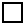 на поштову адресу:на електронну адресу:Контактний телефон запитувача:Дата запиту, підпис: